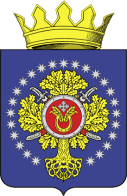 УРЮПИНСКИЙ МУНИЦИПАЛЬНЫЙ РАЙОНВОЛГОГРАДСКОЙ ОБЛАСТИУРЮПИНСКАЯ  РАЙОННАЯ  ДУМАР  Е  Ш  Е  Н  И  Е14 декабря 2023 года                     № 39/592О внесении изменения в  Порядок предоставления из бюджета Урюпинского муниципального района бюджетам сельских поселений, входящих в состав Урюпинского муниципального района, иных межбюджетных трансфертов, источником финансового обеспечения которых являются собственные средства бюджета Урюпинского муниципального района, а также средства субсидии на обеспечение сбалансированности местных бюджетов», утвержденный решениемУрюпинской районной Думы от 02 декабря 2019 года № 3/18Рассмотрев обращение главы Урюпинского муниципального района о внесении изменения в Порядок предоставления из бюджета Урюпинского муниципального района бюджетам сельских поселений, входящих в состав Урюпинского муниципального района, иных межбюджетных трансфертов, источником финансового обеспечения которых являются собственные средства бюджета Урюпинского муниципального района, а также средства субсидии на обеспечение сбалансированности местных бюджетов», утвержденный решением Урюпинской районной Думы от 02 декабря 2019 года № 3/18 (в редакции решений Урюпинской районной Думы от 11 декабря 2020 года № 162, от 23 декабря 2020 года № 166, от 24 декабря 2021 года          № 285), на основании статей 9, 142.4 Бюджетного кодекса Российской Федерации, статьи 16.1 Закона Волгоградской области от 26 июля 2005 года № 1093-ОД «О межбюджетных отношениях в Волгоградской области» Урюпинская районная Дума РЕШИЛА:        1. Дополнить Порядок предоставления из бюджета Урюпинского муниципального района бюджетам сельских поселений, входящих в состав Урюпинского муниципального района, иных межбюджетных трансфертов, источником финансового обеспечения которых являются собственные средства бюджета Урюпинского муниципального района, а также средства субсидии на обеспечение сбалансированности местных бюджетов» пунктом 8.1. следующего содержания:«8.1. Установить, что отклонение объема иного межбюджетного трансферта, конкретному поселению на решение вопросов местного значения, рассчитанного в соответствии с настоящим Порядком, предоставляемого в текущем финансовом году не может быть более (менее) 10% от объема такого межбюджетного трансферта, предоставленного бюджету конкретного поселения в предыдущем финансовом году.».2. Настоящее решение вступает в силу после его опубликования в информационном бюллетене администрации Урюпинского муниципального района «Районные ведомости», но не ранее 01 января 2024 года.3. Направить настоящее решение исполняющему обязанности главы Урюпинского муниципального района О.А. Андрееву для подписания и опубликования в установленном порядке.   Заместитель председателя                  Исполняющий обязанности  главыУрюпинской районной Думы           Урюпинского муниципального района                         А.Л. Кутыркин                                                          О.А. Андреев